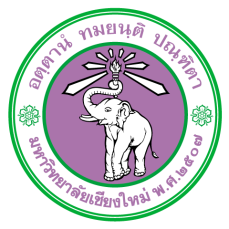 เอกสารชี้แจงผู้เข้าร่วมการวิจัย(Participant Information Sheet)สำหรับเด็กอายุ 7 ปี - ต่ำกว่า 13 ปี คำชี้แจง  	พี่ชื่อ    เบอร์โทรศัพท์    กำลังทำการศึกษาเรื่อง   ระยะเวลาโครงการ  พี่จะชวนน้องเข้าร่วมโครงการวิจัยนี้  ซึ่งเป็นเรื่องเกี่ยวกับ  เพราะว่าน้อง   ถ้าน้องยินดีเข้าร่วมโครงการนี้  น้องจะได้รับการปฏิบัติดังนี้งานวิจัยนี้อาจเกิดความเสี่ยง เช่น  พี่จะคอยดูแลน้องอย่างดี ไม่ให้น้อง  แต่ถ้าน้องจะไม่เข้าร่วมโครงการนี้ หรือเข้าร่วมแล้วรู้สึกไม่สบายใจ อึดอัด อยากหยุด น้องสามารถบอกพี่ได้ตลอดเวลา โดยไม่มีผลใดๆ กับน้อง และถ้าน้องหรือผู้ปกครองมีเรื่องสงสัย สามารถถามพี่ได้  พี่จะเก็บเรื่องส่วนตัวของน้องเป็นความลับ ไม่เปิดเผยให้ใครทราบหากท่านมีข้อสงสัยเกี่ยวกับเรื่องจริยธรรมการวิจัยในคน หรือได้รับการปฏิบัติไม่ตรงตามที่ระบุไว้ สามารถติดต่อประธานฯ หรือผู้แทน ได้ที่สำนักงานคณะกรรมการจริยธรรมการวิจัยในคน มหาวิทยาลัยเชียงใหม่ ตั้งอยู่ที่ คณะสังคมศาสตร์ มหาวิทยาลัยเชียงใหม่ 239 ถนนห้วยแก้ว ตำบลสุเทพ อำเภอเมือง จังหวัดเชียงใหม่ 50200 โทรศัพท์/โทรสาร 053-943565 ในวันและเวลาราชการ หรืออีเมล cmurec.cmu@gmail.com ลงชื่อ...........................................................................ผู้วิจัย	                 ()วันที่......................................................................................